Temat: Postać kanoniczna i postać ogólna funkcji kwadratowej.Cele lekcji:Uczeń:podaje wzór funkcji kwadratowej w postaci ogólnej i kanonicznej oblicza współrzędne wierzchołka paraboli przekształca postać ogólną funkcji kwadratowej do postaci kanonicznej (z zastosowaniem uzupełniania do kwadratu lub wzoru na współrzędne wierzchołka paraboli) i szkicuje jej wykres przekształca postać kanoniczną funkcji kwadratowej do postaci ogólnej  wyznacza wzór ogólny funkcji kwadratowej mając dane współrzędne wierzchołka i innego punktu jej wykresu wyprowadza wzory na współrzędne wierzchołka paraboliMateriały:https://pistacja.tv/film/mat00673-postac-kanoniczna-wprowadzenie?playlist=933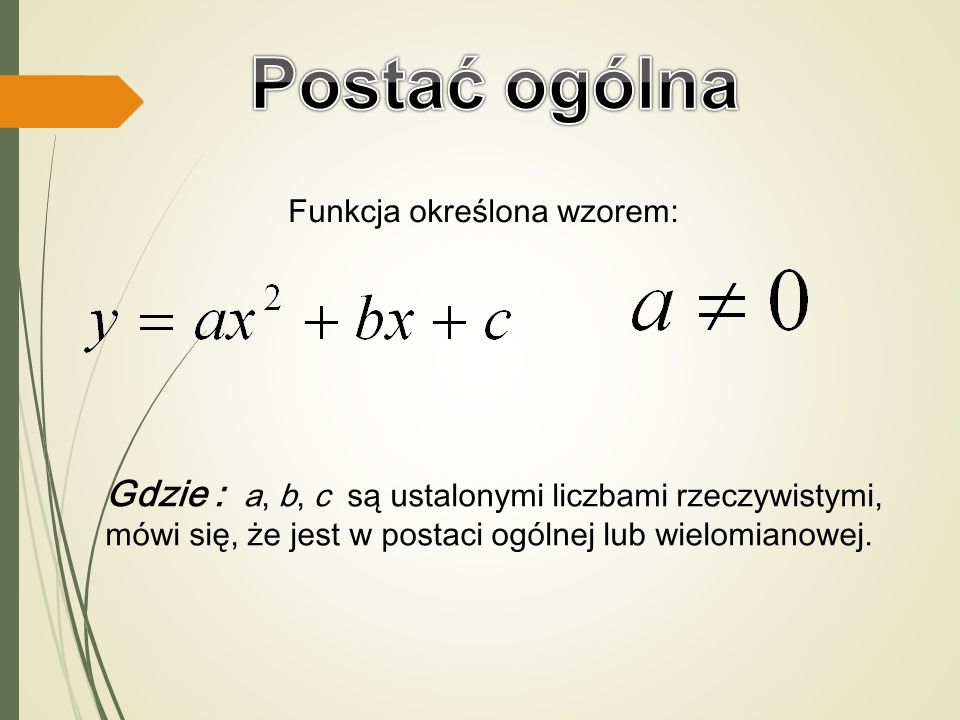 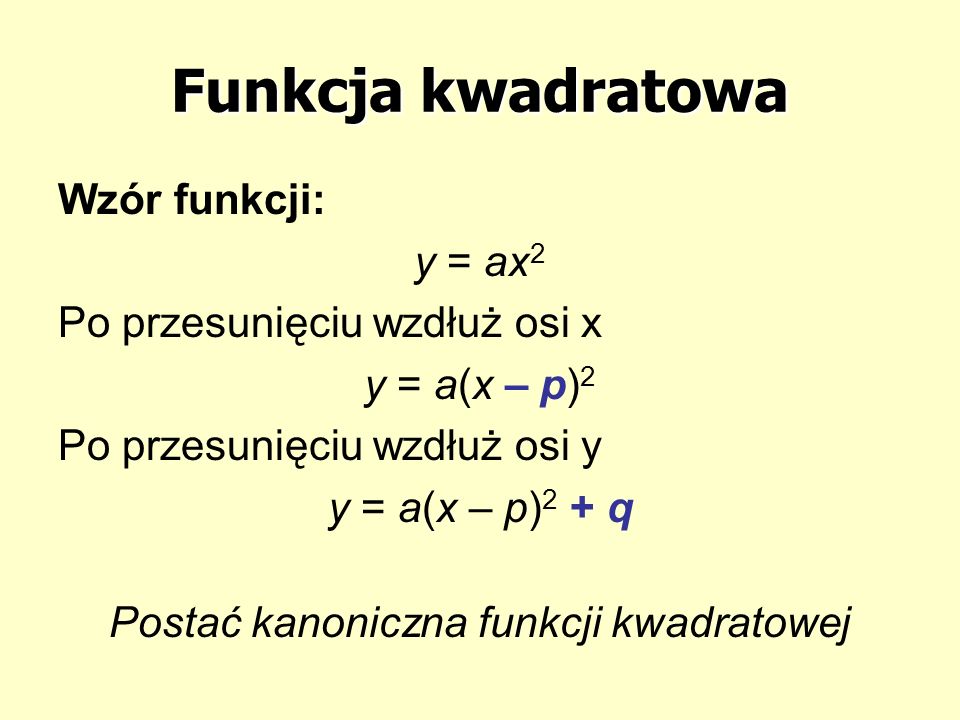 UWAGA: funkcję kwadratową nazywamy również TRÓJMIANEM KWADRATOWYM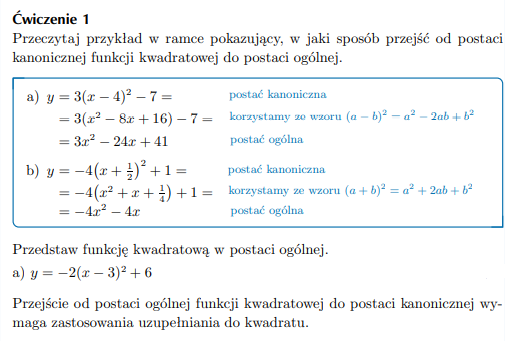 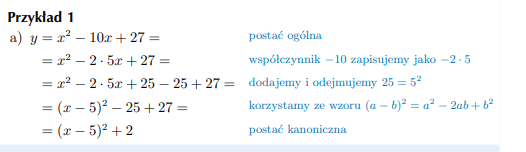 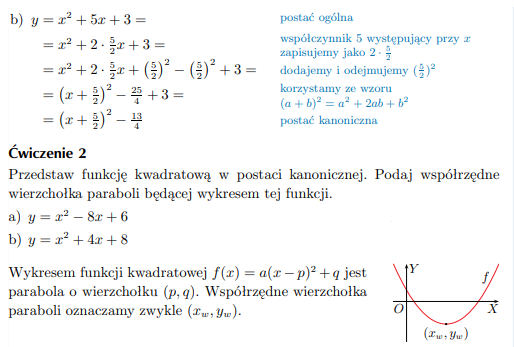 